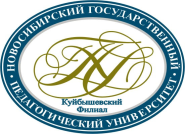 Министерство науки и высшего образования  РФ Куйбышевский филиал федерального государственного бюджетного образовательного учреждения высшего образования «Новосибирский государственный педагогический университет»ИНФОРМАЦИОННОЕ ПИСЬМО №1Уважаемые коллеги!Приглашаем вас принять участие в работе Всероссийской  научно-практической конференции «ПСИХОЛОГО-ПЕДАГОГИЧЕСКОЕ ОБРАЗОВАНИЕ В СОВРЕМЕННЫХ УСЛОВИЯХ»29 марта 2019 годаЦелью конференции является обсуждение проблем современного психолого-педагогического образования в России, распространение практического опыта реализации новых образовательных стандартов.  К участию в конференции приглашаются: ученые, аспиранты, магистранты, преподаватели высших, среднеспециальных и общеобразовательных учебных заведений, учреждений дополнительного профессионального образования, дополнительного образования, студенты.Конференция проводится по следующим направлениямПсихолого-педагогическое сопровождение участников образовательного процесса в современных социокультурных условиях.Инновационные технологии как  средство повышения качества образования.Инклюзивное образование как ресурс создания толерантной среды. Актуальные проблемы среднего профессионального и высшего образования.Специфика предметного содержания образования в современных условиях.Круг вопросов может быть расширен в рамках темы Конференции.		Планируется издание сборника.  По материалам конференции планируется издание сборника. Сборнику будут присвоены ISBN, УДК и ББК, будет произведена рассылка по библиотекам, размещение сборника на платформе Научной электронной библиотеки: www.elibrary.ru (РИНЦ).Стоимость публикации в сборнике – 200 руб. за 1 страницу текста. Рассылка бумажного экземпляра сборника оплачивается отдельно. На одну опубликованную статью высылается один экземпляра сборника, независимо от числа соавторов. Издание будет направлено автору по адресу, указанному в регистрационной форме (лучше указывать личный адрес, а не адрес организации, в которой Вы работаете). Стоимость отправки сборника в страны СНГ рассчитывается индивидуально в зависимости от типа оберточного материала, тарифа отправки и веса сборника (в зависимости от региона от 200 руб.).В программе работы конференции предусматривается9.00 – 9.30 – Регистрация участников.9.30 – 11.30 – Пленарное заседание.12.30 – 16.30 – Работа секций (Предполагается проведение секций в следующих форматах: панельная дискуссия, воркшоп, мастер-класс, круглый стол). 16.30 – 17.00 – Заключительное заседание. Подведение итогов.Формы участия в конференцииПриглашаем к проведению и участию в пленарном заседании, мероприятиях конференции в рамках заявленной проблематики (программа конференции, тематика мероприятий будет опубликована после сбора заявок на сайте КФ ФГБОУ ВО «НГПУ» https://kf.nspu.ru).  Пленарный доклад (10-15 минут). Желающим выступить на конференции с пленарным докладом необходимо представить в организационный комитет конференции следующую информацию: тема, аннотация доклада (до 500 слов) и данные о докладчике (ФИО, название организации, должность, адрес электронной почты и контактный телефон).Проведение и/или участие в мероприятиях конференции (панельная дискуссия, круглый стол, воркшоп, мастер-класс) (40 минут). Желающим принять участие в мероприятиях конференции необходимо представить в организационный комитет описание личного опыта или опыта своего образовательного учреждения по определенным направлениям работы конференции (до 1000 слов и данные о ведущем: ФИО, должность, название организации, электронный адрес и контактный телефон). Для тех, кто намерен присутствовать в качестве слушателя или дискуссанта, в графе «Тема доклада» следует указать «Без доклада».Сроки подачи заявок и материаловЗаявки на участие в конференции и материалы принимаются до 15 марта 2019 г. по электронной почте naukakfngpu@yandex.ru. В Оргкомитет по указанным электронным адресам в виде двух прикреплённых файлов необходимо прислать: 1.  Заявку на участие (необходимо заполнить в форме таблицы, форма заявки прилагается в конце Информационного письма). 2. Текст статьи, оформленный в соответствии с приведёнными ниже требованиями. В названии файлов указывается фамилия автора (Петров И. И._заявка.doc или docx; Петров И. И_статья.doc или docx). В теме письма необходимо сделать помету «Конференция_2019». Также заявки и материалы принимаются в ауд. 223 (учебный и научный отдел КФ ФГБОУ ВО «НГПУ»). При получении материалов, оргкомитет в течение двух дней информирует автора о получении материалов и заявки.  Авторам, отправившим материалы по электронной почте и не получившим подтверждения, просьба продублировать заявку.Просим авторов обратить внимание на требования к оформлению научной статьиОбъём научной статьи должен быть не менее трёх страниц. Научная статья должна быть оформлена в соответствии со следующими требованиями:	- формат страницы – А4, книжная ориентация;	- поля  со всех сторон;	- шрифт Times New Roman, цвет – чёрный, размер шрифта – 14, абзацный отступ – , одинарный интервал;-  нумерация страниц не ставится; -  функция «перенос» не используется;- таблицы, схемы, иллюстрации, формулы должны быть вставлены в текст рисунком в формате *.JPG.- в статье рекомендуется использовать не более 10 литературных источников.Библиографический список приводится в конце статьи в алфавитном порядке. Сноски внизу страницы не допускаются. Ссылки на использованные источники указываются в тексте статьи заключенными в квадратные скобки. Например, [1], или [1; 5], или [1, с. 27], или [1,  с. 28-29]. Примеры выделяются курсивом.Требования к тексту научной статьиИнициалы и фамилия. Выравнивание по правому краю, шрифт Times New Roman, курсив, кегль 12.Организация, город Выравнивание по правому краю, шрифт Times New Roman, курсив, кегль 12.Заглавие статьи. Выравнивание по центру, полужирный шрифт Times New Roman, кегль 12.Аннотация. Должна дать представление о проблеме данной статьи (2-3 предложения на русском и английском языках).Ключевые слова. 3-5 слов на русском и английском языках.Литература. В конце текста в алфавитном порядке без нумерации; оформление – по образцу: Иванов В.В. Историческая грамматика русского языка / В.В. Иванов. – М.: Просвещение, 1990. – 400 с. Все статьи проходят  проверку на плагиат (используется сервис www.antiplagiat.ru). Оригинальность текста должна составлять не менее 75 % от объема статьи.Оргкомитет оставляет за собой право отклонять статьи, оформленные не по правилам и не соответствующие тематике конференции.Образец оформления статьиПетров С. Ю.Новосибирский государственный педагогический университет,  г. Новосибирскpetrov@mail.ruПРОЕКТНАЯ ДЕЯТЕЛЬНОСТЬ КАК ОБЯЗАТЕЛЬНЫЙ КОМПОНЕНТ ПОДГОТОВКИ УЧИТЕЛЯ ИНФОРМАТИКИ Аннотация.     …Ключевые слова: …Summary. …Key-words: …Текст статьи. Текст статьи. Текст статьи. Текст статьи. Текст статьи. Текст статьи. Текст статьи. Текст статьи.Текст статьи. Текст статьи.Литература1. Иванов В. В. Историческая грамматика русского языка / В. В. Иванов. – М.: Просвещение, 1990. – 400 с. 2. Материалы участников, имеющих учёную степень доктора наук, публикуются бесплатно. Контакты Оргкомитета конференции632387, Новосибирская область, г. Куйбышев, ул. Молодёжная, 7, ауд. 223.E-mail: naukakfngpu@yandex.ruТел. 8(383-62)51-693 Тарасова Ольга Анатольевна, канд. пед. наук, доцент, зам директора по учебной и научной работе КФ ФГБОУ ВО «НГПУ»;Титова Марина Петровна, специалист по УМР.ЗАЯВКА на участие в конференции ФИО автора (ов) (полностью)Место работы (полностью)Должность (полностью)Учёная степень, учёное звание Звание, квалификационная категория Домашний адрес с указанием индексаКонтактный телефон (с кодом населённого пункта)Электронная почта Тема доклада, предполагаемое направление Формат участия в конференцииУчастие в работе мероприятий конференции(указать предлагаемое Вами название)Участие в работе мероприятий конференции(указать предлагаемое Вами название)Вид мероприятияНазвание мероприятия- пленарный доклад (со статьей/без статьи)- круглый стол (со статьей/без статьи)-  мастер-класс(со статьей/без статьи)- воркшоп(со статьей/без статьи)- панельная дискуссия(со статьей/без статьи)- статья в сборнике